Autorizzo il trattamento dei miei dati personali presenti nel CV ai sensi del Decreto Legislativo 30 giugno 2003, n. 196 “Codice in materia di protezione dei dati personali” e del GDPR (Regolamento UE 2016/679)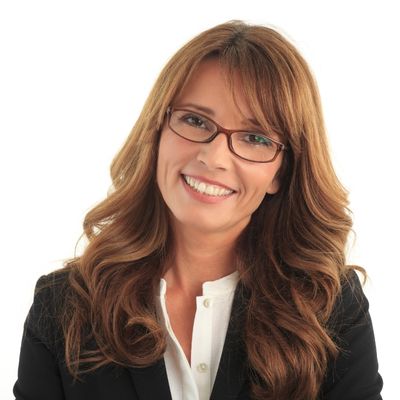 Nome CognomeMansioneNome CognomeMansioneNome CognomeMansioneSu di meScrivi qualche riga su di teContattinome.cognome@email.com+39 Via      | CittàSoft SkillsSkill 1Skill 2Skill 3Skill 4Skill 5Abilità informaticheAbilità 1Abilità 2Abilità 3Abilità 4Abilità 5Su di meScrivi qualche riga su di teContattinome.cognome@email.com+39 Via      | CittàSoft SkillsSkill 1Skill 2Skill 3Skill 4Skill 5Abilità informaticheAbilità 1Abilità 2Abilità 3Abilità 4Abilità 5Esperienze ProfessionaliPosizione lavorativaNome Azienda • data inizio – data fine Per un'importante realtà operante nel settore [descrivi il tipo di azienda e settore] gestisco:Mansione 1Mansione 2Mansione 3Mansione 4 Mansione 5Mansione 6 Posizione lavorativaNome Azienda • data inizio – data fine Per un'importante realtà operante nel settore [descrivi il tipo di azienda e settore] gestisco:Mansione 1Mansione 2Mansione 3Mansione 4 Mansione 5Mansione 6 Esperienze ProfessionaliPosizione lavorativaNome Azienda • data inizio – data fine Per un'importante realtà operante nel settore [descrivi il tipo di azienda e settore] gestisco:Mansione 1Mansione 2Mansione 3Mansione 4 Mansione 5Mansione 6 Posizione lavorativaNome Azienda • data inizio – data fine Per un'importante realtà operante nel settore [descrivi il tipo di azienda e settore] gestisco:Mansione 1Mansione 2Mansione 3Mansione 4 Mansione 5Mansione 6 Esperienze ProfessionaliPosizione lavorativaNome Azienda • data inizio – data fine Per un'importante realtà operante nel settore [descrivi il tipo di azienda e settore] gestisco:Mansione 1Mansione 2Mansione 3Mansione 4 Mansione 5Mansione 6 Posizione lavorativaNome Azienda • data inizio – data fine Per un'importante realtà operante nel settore [descrivi il tipo di azienda e settore] gestisco:Mansione 1Mansione 2Mansione 3Mansione 4 Mansione 5Mansione 6 CertificazioniCertificazione 1 | dataCertificazione 2 | dataInteressi e passioniInteresse 1Interesse 2Interesse 3 Interesse 4CertificazioniCertificazione 1 | dataCertificazione 2 | dataInteressi e passioniInteresse 1Interesse 2Interesse 3 Interesse 4IstruzioneNome Università Nome Corso di Laurea Magistrale• x/110 • dataNote particolari, es. titolo della tesi o indirizzo di studiNome Università Nome Corso di Laurea Triennale• x/110 • dataNote particolari, es. titolo della tesi o indirizzo di studiIstruzioneNome Università Nome Corso di Laurea Magistrale• x/110 • dataNote particolari, es. titolo della tesi o indirizzo di studiNome Università Nome Corso di Laurea Triennale• x/110 • dataNote particolari, es. titolo della tesi o indirizzo di studiIstruzioneNome Università Nome Corso di Laurea Magistrale• x/110 • dataNote particolari, es. titolo della tesi o indirizzo di studiNome Università Nome Corso di Laurea Triennale• x/110 • dataNote particolari, es. titolo della tesi o indirizzo di studi